Об отказе в постановке на учет вдове участника ВОВ Нагимовой Минирашиде Минияровне          На основании заявления вдовы участника ВОВ Нагимовой Минирашиды Минияровны о постановке на учет как нуждающейся в жилом помещении, проживающей по адресу: Республика Башкортостан, Альшеевский район, с.Старая Васильевка, ул.Мечети, д. 2, Жилищного Кодекса Российской Федерации, решения жилищной  комиссии при администрации сельского поселения Мендяновский сельсовет от 16.09.2019 года:отказать вдове участника ВОВ Нагимовой Минирашиде Минияровне,проживающей по адресу: Республика Башкортостан, Альшеевский район, с.Старая Васильевка, ул.Мечети, д. 2, в принятии на учет как нуждающейся в жилом помещении, на основании пп.2 п.1 ст.54 Жилищного Кодекса Российской Федерации «Отказ в принятии граждан на учет в качестве нуждающихся в жилых помещениях»: -представлены документы, которые не подтверждают право соответствующих граждан состоять на учете в качестве нуждающихся в жилых помещениях.         Глава сельского поселения                Р.Р.Ситдиков          БАШKОРТОСТАН  РЕСПУБЛИКАҺЫӘЛШӘЙ РАЙОНЫМУНИЦИПАЛЬ РАЙОНЫНЫҢМӘНДӘН АУЫЛ СОВЕТЫАУЫЛ БИЛӘМӘҺЕХАКИМИӘТЕ(БАШҠОРТОСТАН  РЕСПУБЛИКАҺЫ  ӘЛШӘЙ  РАЙОНЫ  МӘНДӘН АУЫЛ  СОВЕТЫ)Шишмә урамы, 2, М әндән ауылы, Әлшәй районы,Башkортостан  Республикаһы, 452103.телефон/факс (34754 3-57-17e-mail: mendyanovo@ufamts.ruhttp://mendyan.xzpro.ru.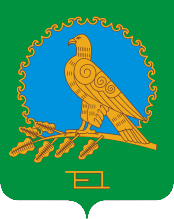 АДМИНИСТРАЦИЯСЕЛЬСКОГО ПОСЕЛЕНИЯМЕНДЯНОВСКИЙ СЕЛЬСОВЕТМУНИЦИПАЛЬНОГО РАЙОНААЛЬШЕЕВСКИЙ РАЙОНРЕСПУБЛИКИ БАШКОРТОСТАН(МЕНДЯНОВСКИЙ  СЕЛЬСОВЕТ АЛЬШЕЕВСКОГО  РАЙОНА  РЕСПУБЛИКИ  БАШКОРТОСТАН)ул. Родниковая, 2,   село  Мендяново, Альшеевский район,Республика Башкортостан, 452103.телефон/факс (34754) 3-57-17.e-mail: mendyanovo@ufamts.ruhttp://mendyan.xzpro.ru.ОКПО  04284780           ОГРН  1020201730361              ИНН  0202001166           КПП 020201001ОКПО  04284780           ОГРН  1020201730361              ИНН  0202001166           КПП 020201001ОКПО  04284780           ОГРН  1020201730361              ИНН  0202001166           КПП 020201001КАРАР                                                    ПОСТАНОВЛЕНИЕ16  сентября  2019 й.               № 43                16  сентябрь 2019 г.